Name: ________________________________________________ Date: _______________________Mutually Exclusive PracticeDetermine if the following events are mutually exclusive or overlapping.The experiment is rolling a die.The 1st event: the number is greater than 3The 2nd event: the number is even.The experiment is year in school.The 1st event: the person is a senior.The 2nd event: the person is a junior.The experiment is answering multiple choice questions.The 1st event: the correct answer is chosenThe 2nd event: the answer A is chosen.The experiment is selecting a chocolate bar.The 1st event: the bar has nutsThe 2nd event: the bar has caramel.One card is randomly drawn from a deck of 52 cards. The card is face down on the table. What is the probability of getting a Jack or a Spade?Dice. Use the general addition rule to compute the probability that if you roll two six-sided dice.	a) you get doubles or a sum of 4	b) you get doubles or a sum of 7	c) you get a 5 on the first die or you get a 5 on the second die.Use the Venn Diagram to answer the following questions.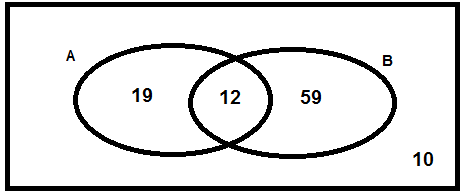 P(A) ___________			b) P(B) ___________			c) P(B)’___________d) _________		e) _________When you arrive home today, you find 27 cupcakes in a large circular plate.  There are 13 that have icing 11 have sprinkles, and 4 have both.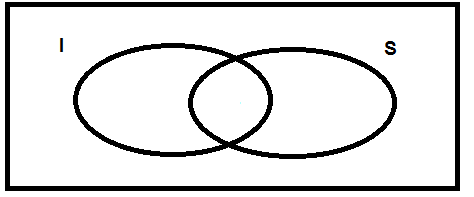 P(I) ___________			b) P(S) ___________			c) _________		d) _________Use the data below to find each of the following probabilities.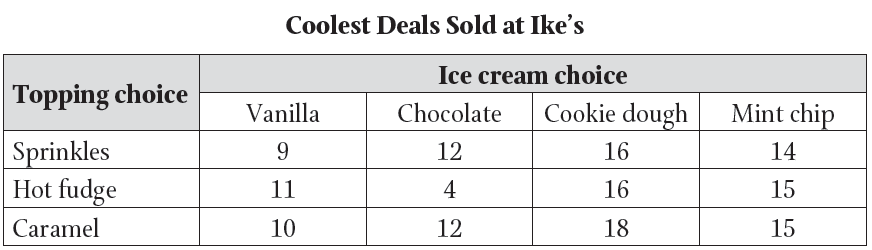 	a) P(Chocolate) ____________			b) P(Chocolate)’ _____________	c) P(Sprinkles  Cookie Dough) ____________	d) P(Caramel  Vanilla) _____________